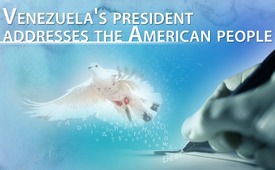 Venezuela's president addresses the American people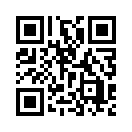 Is it the supposed humanitarian crisis or rather the desire for the vast resources that causes President Trump to plan a US military   invasion of Venezuela? In an open letter on February 10th, 2019, Nicolás Maduro, President of Venezuela, explains to the people of the United States the great danger of war for both his and their country and pleads for peace between the two nations.On February 10th, 2019, Nicolás Maduro, President of Venezuela, wrote an open letter to the American people. In it he enlightens the people of the United States about the great danger to both his and their country currently coming from the rulers in Washington. According to Maduro, President Trump is planning an invasion of Venezuela - pushing the country into an "absurd war" - in the name of democracy, driven by "desire for our vast oil resources, minerals and other riches." And this under the "pretext of a nonexistent humanitarian crisis" that would demand another pointless sacrifice of countless lives on both sides. 
Here we refer you to already aired broadcasts on the subject at Kla.tv.  In this report our intent is not assessing Nicolás Maduro in his office as president or insinuating that he may not be criticized. But it is about allowing the side that is censored by the big Western media or that is often put in a one-sided bad light to speak out. So listen for yourself what President Maduro has to say to the people of the United States of America.

If I know anything, it is about people, such as you, I am a man of the people. I was born and raised in a poor neighborhood of Caracas. I forged myself in the heat of popular and union struggles in a Venezuela submerged in exclusion and inequality. 
I am not a tycoon, I am a worker of reason and heart, today I have the great privilege of presiding over the new Venezuela, rooted in a model of inclusive development and social equality, which was forged by Commander Hugo Chávez since 1998 inspired by the Bolivarian legacy.
We live today a historical trance. There are days that will define the future of our countries between war and peace. Your national representatives of Washington want to bring to their borders the same hatred that they planted in Vietnam. They want to invade and intervene in Venezuela – they say, as they said then – in the name of democracy and freedom. But it’s not like that. The history of the usurpation of power in Venezuela is as false as the weapons of mass destruction in Iraq. It is a false case, but it can have dramatic consequences for our entire region.

Venezuela is a country that, by virtue of its 1999 Constitution, has broadly expanded the participatory and protagonist democracy of the people, and that is unprecedented today, as one of the countries with the largest number of electoral processes in its last 20 years. You might not like our ideology, or our appearance, but we exist and we are millions.
I address these words to the people of the United States of America to warn of the gravity and danger that intend some sectors in the White House to invade Venezuela with unpredictable consequences for my country and for the entire American region. President Donald Trump also intends to disturb noble dialogue initiatives promoted by Uruguay and Mexico with the support of CARICOM for a peaceful solution and dialogue in favour of Venezuela. We know that for the good of Venezuela we have to sit down and talk, because to refuse to dialogue is to choose strength as a way. Keep in mind the words of John F. Kennedy: “Let us never negotiate out of fear. But let us never fear to negotiate”.
Are those who do not want to dialogue afraid of the truth?
The political intolerance towards the Venezuelan Bolivarian model and the desires for our immense oil resources, minerals and other great riches, has prompted an international coalition headed by the US government to commit the serious insanity of militarily attacking Venezuela under the false excuse of a non-existent humanitarian crisis.
The people of Venezuela have suffered painfully social wounds caused by a criminal commercial and financial blockade, which has been aggravated by the dispossession and robbery of our financial resources and assets in countries aligned with this demented onslaught.
And yet, thanks to a new system of social protection, of direct attention to the most vulnerable sectors, we proudly continue to be a country with a high human development index and low inequality in the Americas.
The American people must know that this complex multiform aggression is carried out with total impunity and in clear violation of the Charter of the United Nations, which expressly outlaws the threat or use of force, among other principles and purposes for the sake of peace and the friendly relations between Nations.
We want to continue being business partners of the people of the United States, as we have been throughout our history. Their politicians in Washington, on the other hand, are willing to send their sons and daughters to die in an absurd war, instead of respecting the sacred right of the Venezuelan people to self-determination and safeguarding their sovereignty.
Like you, people of the United States, we Venezuelans are patriots. And we shall defend our homeland with all the pieces of our soul.
Today Venezuela is united in a single clamor: we demand the cessation of the aggression that seeks to suffocate our economy and socially suffocate our people, as well as the cessation of the serious and dangerous threats of military intervention against Venezuela.
We appeal to the good soul of American society, victim of its own leaders, to join our call for peace, let us be all one people against warmongering and war.
Long live the peoples of America!
 
Nicolás Maduro
President of the Bolivarian Republic of Venezuelafrom ef.Sources:https://www.globalresearch.ca/an-open-letter-to-the-people-of-theunited-states-from-president-nicolas-maduro/5668092
https://usacontrol.wordpress.com/This may interest you as well:#Venezuela-en - www.kla.tv/Venezuela-enKla.TV – The other news ... free – independent – uncensored ...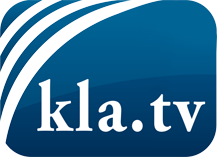 what the media should not keep silent about ...Little heard – by the people, for the people! ...regular News at www.kla.tv/enStay tuned – it’s worth it!Free subscription to our e-mail newsletter here: www.kla.tv/abo-enSecurity advice:Unfortunately countervoices are being censored and suppressed more and more. As long as we don't report according to the ideology and interests of the corporate media, we are constantly at risk, that pretexts will be found to shut down or harm Kla.TV.So join an internet-independent network today! Click here: www.kla.tv/vernetzung&lang=enLicence:    Creative Commons License with Attribution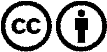 Spreading and reproducing is endorsed if Kla.TV if reference is made to source. No content may be presented out of context.
The use by state-funded institutions is prohibited without written permission from Kla.TV. Infraction will be legally prosecuted.